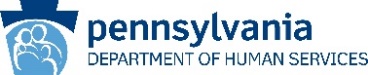 ستنتهي المدفوعات الإضافية من برنامج (SNAP) قريبًاما يجب عليك معرفته وأين تستطيع إيجاد موارد إضافيةسمحت الحكومة الفيدرالية للولايات أثناء فترة انتشار جائحة فيروس كوفيد-19 بإصدار مدفوعات إضافية من برنامج المساعدات الغذائية التكميلية (SNAP) أدت إلى زيادة مبلغ الإعانات المُقدَّم من البرنامج إلى الحد الأقصى المتاح حسب عدد أفراد الأسرة أو -منذ بداية عام 2021- إلى 95 دولار على الأقل. ووُزِّعَت مخصصات الطوارئ على الأسر المؤهلة في البرنامج كمدفوعات إضافية شهرية. تتلقى جميع الأسر المؤهلة في البرنامج حاليًا ما يزيد 95 دولار كل شهر في شكل مدفوعات إضافية من البرنامج.ستنتهي هذه المدفوعات الإضافية بعد شهر فبراير بسبب المصادقة على قانون الاعتمادات الفيدرالية الموحدة لعام 2023 الصادر مؤخرًا. وسيكون شهر فبراير الحالي هو آخر شهر تُرسَل فيه مخصصات الطوارئ، ولن يتلقى المستفيدون من البرنامج بعد ذلك سوى دفعة واحدة منتظمة فقط ابتداءً من شهر مارس.يشكل هذا تغييرًا كبيرًا للأسر المؤهلة في البرنامج، خاصة مع استمرار ارتفاع أسعار الغذاء. إذا كنت أنت أو شخص تعرفه بحاجة إلى المساعدة، ثمة برامج مساعدة غذائية متوفرة في مجتمعك. يُرجى زيارة الصفحة الإلكترونية لبرنامج "إنهاء الجوع" "Ending Hunger" على الموقع الإلكتروني لوزارة الخدمات الإنسانية بولاية بنسلفانيا، أو زيارة الموقع الإلكتروني لوزارة الزراعة بولاية بنسلفانيا للاطلاع على مزيد من المعلومات عن برامج المساعدات الغذائية وأماكن وجود الموارد المحلية. وإذا كان لدى المستفيدين حاليًا أموال إضافية في بطاقاتهم، ستظل هذه الأموال متوفرة. تنتهي صلاحية إعانات البرنامج فقط إذا لم تُستخدَم البطاقات لمدة تسعة أشهر.لضمان تلقي الأسر الحد الأقصى من إعانات البرنامج حسب الظروف الفردية لكل أسرة، نشجع المقيمين في ولاية بنسلفانيا على الإبلاغ عن التغييرات التي تطرأ على عدد أفراد الأسرة أو الدخل أو النفقات من خلال الموقع الإلكتروني dhs.pa.gov/COMPASS أو من خلال تطبيق الهواتف المحمولة "myCOMPASS PA" أو من خلال الاتصال بمركز خدمة العملاء التابع للوزارة على الرقم 8930-395-877 (أو الرقم 7226-560-215 لسكان مدينة فيلادلفيا).يُرجى زيارة الرابط التالي لمزيد من المعلومات عن مخصصات الطوارئ من البرنامج وهذا التغيير المقبل وكيفية الإبلاغ عن التغييرات في الإعانات: dhs.pa.gov/SNAPCares.